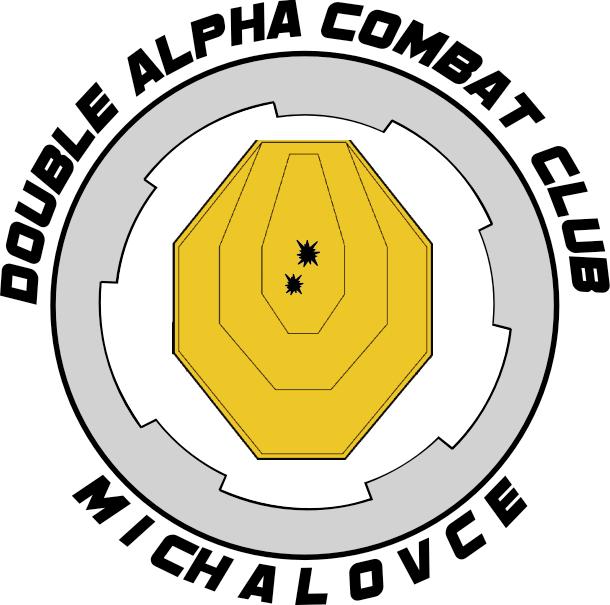 SplnomocnenieJa dole podpísaný/á , ........................................................................  bytom ....................................................................  dátum narodenia ................... číslo OP: .......................   Týmto splnomocňujem ........................................................................bytom ...................................................................narodeným dňa ................................číslo OP : ........................................   Na zastupovanie na Valnom zhromaždení  DACCM konanom  dňa 10.02.2019 v Michalovciach . V Michalovciach  dňa ...........................                           ....................................................................                                                                                                   Meno a priezvisko           Podpis 